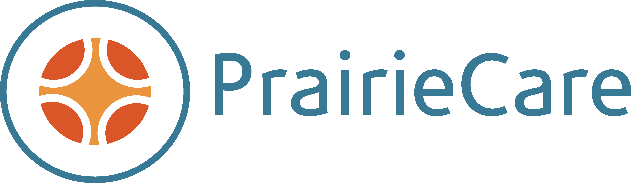 PrairieCare Education Series Attendance Attestation for Recorded Webinars in 2021This is my attestation that I,   viewed the entire online recorded webinar of   on  Signature ______________________________________ If completing this form electronically, by checking this box, I attest that the completed information is accurate. Please accept this as my signature.